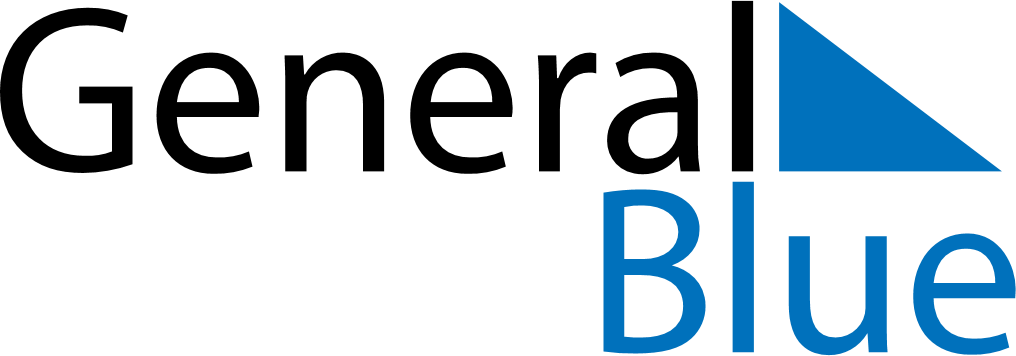 April 1740April 1740April 1740April 1740April 1740SundayMondayTuesdayWednesdayThursdayFridaySaturday123456789101112131415161718192021222324252627282930